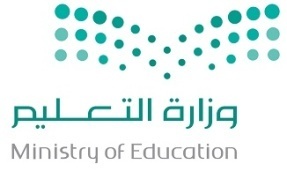 اختبار  الدراسات الإسلامية الفصل الدراسي الثالث العام الدراسي 1445هـالسؤال الأول :- ضعي المصطلح المناسب أمام المعنى المناسب: ( حسن الظن بالله  -   الأمن من مكر الله   - خيار البيع – الاستحاضة ) (                                  )  استمرار العاصي في معصيته واستزادته من ضلاله اغتراراً بنعم الله عليه ظانا أن الله لا يعاقبه (                                  )  للبائع والمشتري الحق في إمضاء البيع أو فسخه . (                                 )  جميل الاعتقاد بالله وبشرعه وحسن تدبيره وتوقع الخير من عنده والثقة بفضله ووعده.(                              )  دم مرض عارض يخرج من رحم المرأة في غير وقته.ب – أكملي الفراغات التالية بما يناسبها: ما يجب على الحائض والنفساء بعد الطهر.............................في حديث العفة الإيمان المنفي هو...........................................حكم النظر الفجاءة    .............................................................السؤال الثاني :اختاري الإجابة الصحيحة :تم ، تمنياتي لكم بالتوفيق والسدادإعداد الأستاذة لؤلؤة العتيقhttps://t.me/albayan_12قناة البيان للعروض والعلوم الشرعية                                      اسم الطالب /ة:…………………………………١-اختيار من متعدد :٢- ضع/ي المصطلح الشرعي المناسب أمام المعنى المناسب :                      (الاستحاضة-الخيار – النهى- الأمن من مكر الله – الحيض)٤- زواجي بين المثال و بين الخاصية المناسبة من خصائص التشريع   :       ١-الزكاة عبادة مالية.      ٢-آداب الطعام والشراب .      ٣-الربا.      ٤-القرض.٥- مثلي لما يلي  : (مثال واحد فقط): ١-اسم معبد لغير الله محرم :…………………………..٢-المهن اليدوية المباحة :………………………………..٣-دعوات موسى عليه السلام  : …………………………………….                                  والله الموفقالصفثالث  متوسط أسم الطالب/ـة1- الصفة التي علق عليها حصول البركة في البيع  1- الصفة التي علق عليها حصول البركة في البيع  1- الصفة التي علق عليها حصول البركة في البيع  أ – الصدق ب – الخيار جـ - الكذب2-  نوع الاستفهام في قول الله تعالى " {وَمَا تِلْكَ بِيَمِينِكَ يَا مُوسَى} "2-  نوع الاستفهام في قول الله تعالى " {وَمَا تِلْكَ بِيَمِينِكَ يَا مُوسَى} "2-  نوع الاستفهام في قول الله تعالى " {وَمَا تِلْكَ بِيَمِينِكَ يَا مُوسَى} "أ – استفهام تقريرب – استفهام  تهويلجـ - استفهام أمر3-قال تعالى " موعدكم يوم الزينة " المراد به   3-قال تعالى " موعدكم يوم الزينة " المراد به   3-قال تعالى " موعدكم يوم الزينة " المراد به   عيد الفطر  يوم عيد لهم يتزينون فيهجـ - عيد الأضحى4-دعا له النبي عليه السلام " اللهم أكثر ماله وولده وأدخله الجنة  "  هو 4-دعا له النبي عليه السلام " اللهم أكثر ماله وولده وأدخله الجنة  "  هو 4-دعا له النبي عليه السلام " اللهم أكثر ماله وولده وأدخله الجنة  "  هو عبد الله بن قيس رضي الله عنه أنس بن مالك رضي الله عنهجـ - عبد الله بن مسعود رضي الله عنه5- من الأسماء التي اختص الله بها هي   5- من الأسماء التي اختص الله بها هي   5- من الأسماء التي اختص الله بها هي   عبدالله   الرحمنجـ- عبد الملك6- عمل نبي الله داود عليه السلام  6- عمل نبي الله داود عليه السلام  6- عمل نبي الله داود عليه السلام  صناعة الدروع  ب- الرعي  ج- النجارة 7-يحرم على الحائض  و النفساء7-يحرم على الحائض  و النفساء7-يحرم على الحائض  و النفساءأ  – الصلاة ب – الطواف   ج – جميع ما سبق 8- على الحائض والنفاس  قضاء 8- على الحائض والنفاس  قضاء 8- على الحائض والنفاس  قضاء الصلاةالصيام ج- قراءة القرآنالعبارة ١٢٣١- من الأسماء المشتركة مع الله ويجوز التسمي بها :ملك الأملاك  البارئ العزيز ٢-  (ولا تنيا في ذكري). الدرس المستفاد :الذكر يعين الداعية في الدعوة.الرفق و اللين من أسس الدعوة.النبوة اصطفاء.٣- في الحديث  كان زكريا عليه السلام  :راعيا نجاراخياطا٤-السنة اذا قيل لطارق: من بالباب ؟أن يقول :فلان ابن فلاناناشخص المصلح الشرعي المعنىالعقول.فرصةامضاد البيع او فسخه.دم يخرج من رحم المراة عند البلوغ.استمرار العاصي في المعصية واغترارهبالنعم دون التوبة.إباحة كل مافيه تعاونالشمول لشؤون الحياةتنوع العباداتتحريم كل مافيه أكل المال بدون عمل 